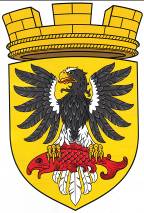                      Р О С С И Й С К А Я   Ф Е Д Е Р А Ц И ЯКАМЧАТСКИЙ КРАЙП О С Т А Н О В Л Е Н И ЕАДМИНИСТРАЦИИ ЕЛИЗОВСКОГО ГОРОДСКОГО ПОСЕЛЕНИЯот 21.  04.  2016                                                                                              №  334-п_                    г. ЕлизовоО предоставлении разрешения на условно разрешенный вид использования земельному участку с кадастровым номером 41:05:0101005:1354Руководствуясь Федеральным законом от 06.10.2003  № 131-ФЗ «Об общих принципах организации местного самоуправления в Российской Федерации»,  ч.11 ст. 39 Градостроительного кодекса Российской Федерации, ст. 15 Федерального закона от 24.07.2007  № 221-ФЗ «О государственном кадастре недвижимости», в соответствии с п. 12 Положения об информационном взаимодействии при ведении государственного кадастра недвижимости, утвержденного Постановлением Правительства РФ от 18.08.2008  № 618, Уставом Елизовского городского поселения, Правилами землепользования и застройки Елизовского городского поселения, принятыми Решением Собрания депутатов Елизовского городского поселения от 07.09.2011 № 126, принимая во внимание п.2.2 Решения Собрания депутатов от 11.02.2016 № 886       ПОСТАНОВЛЯЮ:	1. Предоставить разрешение на условно разрешенный вид использования «ветеринарное обслуживание» земельному участку с кадастровым номером 41:05:0101005:1354, расположенному в границах территориальной зоны объектов промышленности (ПР 1). 2. Управлению архитектуры и градостроительства администрации Елизовского городского поселения направить данное постановление в филиал ФГБУ «ФКП Росреестра» по Камчатскому краю для внесения в государственный кадастр недвижимости сведений по уточнению вида разрешенного использования земельного участка с кадастровым номером 41:05:0101005:1354.3. Управлению делами администрации Елизовского городского поселения разместить  настоящее постановление  в информационно - телекоммуникационной сети «Интернет» на официальном сайте администрации Елизовского городского поселения.4. Контроль за исполнением настоящего постановления возложить на  руководителя Управления архитектуры и градостроительства администрации Елизовского городского поселения.5. Настоящее постановление вступает в силу после официального опубликования (обнародования).Глава администрацииЕлизовского городского поселения                                                Д.Б. Щипицын